Getting Started with the Power BI for iOS app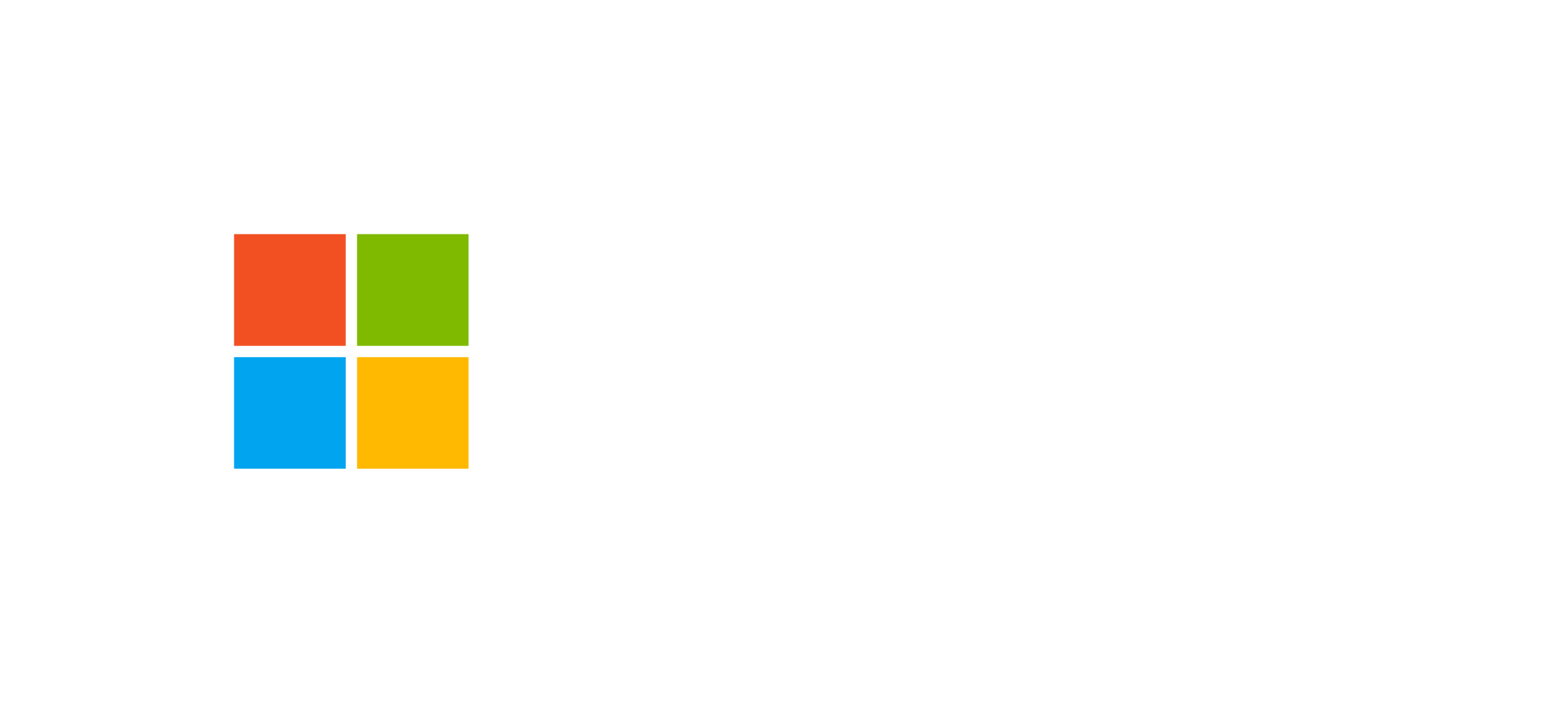 Overview:The iPhone app for Microsoft Power BI for iOS is part of the mobile BI experience for Power BI and Reporting Services. With live, touch-enabled mobile access to your important business information on premises and in the cloud, you can view and interact with your company dashboards easily, from anywhere. Explore the data in dashboards, and share them with your colleagues in email or text messages.Maybe a colleague sent you a link to a Power BI dashboard? Now you can view it on your iPhone.You can create dashboards and reports in the Power BI service with your own data. Then interact with your dashboards, explore the data, and share, all from the appWhen you create KPIs and mobile reports with the SQL Server Mobile Report Publisher, you can view SQL Server KPIs and mobile reports for your on-premises data in the iPhone app for Power BI. Download the appTo get started, make sure you are using an iPhone 5 or newer, and running at least iOS 8.0. Then download the iPhone app from the Apple App Store.Sign up for the Power BI serviceGo to Power BI to sign up for the service. It's free.Get started with the Power BI appIn the iPhone, open the Power BI app.To view your Power BI dashboards, tap Power BI.To view your SQL Server mobile reports and KPIs, tap Reporting Services.Tip: When you're in the app, tap the options icon  in the upper-left corner to go between the two.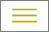 Start with samplesEven without signing up, you can play with the Power BI samples. After you download the app you can view the samples or get started. Go back to the samples whenever you want from the dashboards home page.Tap Samples, then pick a role and explore the sample dashboard for that role. What next?See what else you can do in the iPhone app with dashboards in Power BI, and SQL Server mobile reports and KPIs in the Reporting Services web portal. Power BI dashboardsView your Power BI dashboards.Interact with tiles on your dashboards.Set data alerts for your data.Share Power BI dashboards.Annotate and share tiles.Scan a Power BI QR code from your iPhoneCreate picture tiles with your iPhone appSQL Server mobile reports and KPIsView SQL Server mobile reports and KPIs on the Reporting Services web portal.Create KPIs on the Reporting Services web portal.Create your own mobile reports with the SQL Server Mobile Report Publisher, and publish them to the Reporting Services web portal.For more informationLearn how to get started with Power BIFind out what's new in the Power Bi mobile apps.For more information about Microsoft products or services, call the Microsoft Sales Information Center at (800) 426-9400. In Canada, call the Microsoft Canada Order Centre at (800) 933-4750. Outside the 50 United States and Canada, please contact your local Microsoft subsidiary. To access information via the web, go to:http://www.microsoft.com© 2016 Microsoft Corporation. All rights reserved. Microsoft and Windows are either registered trademarks or trademarks of Microsoft Corporation in the United States and/or other countries. The names of actual companies and products mentioned herein may be the trademarks of their respective owners. This document is for informational purposes only. MICROSOFT MAKES NO WARRANTIES, EXPRESS OR IMPLIED, IN THIS SUMMARY.